附 1：　　清理规范前市属事业单位机构编制情况表（表 1.1）附 2：　　清理规范后市属事业单位机构编制情况表（表 1.2）附 3：　　市属事业单位承担行政审批、管理、 服务事项情况表（表 1.3）附 4 ：　　清理规范前区县（街镇）所属事业单位机构编制情况表（表 2.1）　　主管部门分区县委、政府直属，区县机关各工作部门所属， 街道所属和镇所属四类。附 5 ：　　清理规范后区县（街镇）所属事业单位机构编制情况表（表 2.2）　　主管部门分区县委、政府直属，区县机关各工作部门所属， 街道所属和镇所属四类。填 报 单位：______________ 部 门 （ 盖 章 ）填报日期 ：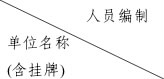 编制数编制数编制数编制数编制数实有人数实有人数实有人数实有人数实有人数合计参 照
管 理全 额
拨 款差 额
补 贴自 收
自 支合计参 照
管 理全 额
拨 款差 额
补 贴自 收
自 支合 计填 报 单位：______________ 部 门 （ 盖 章 ）填报日期 ：编制数编制数编制数编制数编制数实有人数实有人数实有人数实有人数实有人数合计参 照
管 理全 额
拨 款差 额
补 贴自 收
自 支合计参 照
管 理全 额
拨 款差 额
补 贴自 收
自 支合 计填 报 单位：______________ 部 门 （ 盖 章 ）填报日期 ：序号事业单位名称具体事项具体事项主要依据相关建议　　 1 　　1　　 1 　　2　　 1 　　3　　 1 　　…　　 1 　　…　　2　　1　　2　　2　　2　　3　　2　　…　　2　　……………填 报 单位：______________ 部 门 （ 盖 章 ）填报日期 ：主管
部门编制数编制数编制数编制数编制数实有人数实有人数实有人数实有人数实有人数主管
部门合计参 照
管 理全 额
拨 款差 额
补 贴自 收
自 支合计参 照
管 理全 额
拨 款差 额
补 贴自 收
自 支合 计填 报 单位：______________ 部 门 （ 盖 章 ）填报日期 ：主管
部门编制数编制数编制数编制数编制数实有人数实有人数实有人数实有人数实有人数主管
部门合计参 照
管 理全 额
拨 款差 额
补 贴自 收
自 支合计参 照
管 理全 额
拨 款差 额
补 贴自 收
自 支合 计